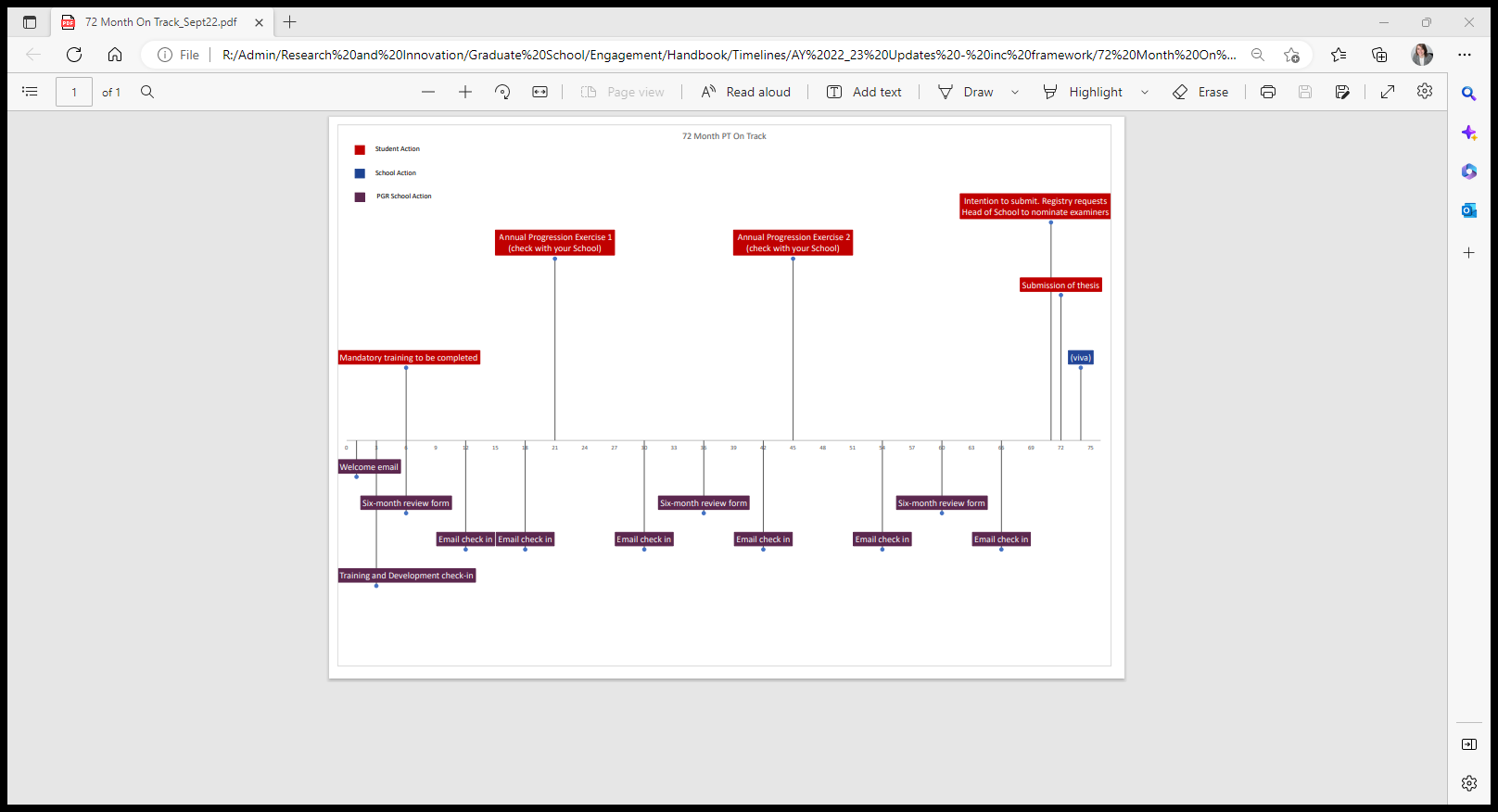 Phase 1: Months 0 - 24Phase 2: Months 24 - 48Phase 3: Months 48 - 74Month(s)Expected milestonesUseful contacts1Research topic agreedSupervisory team1-3Training needs discussed and logged using the Researcher Development email (3 months) as guidanceSupervisory Team PGRS Training and Development TeamPGRS Engagement Team6Progress reviewed as a part of the Six Month Review Form. Researcher and project development needs and objectives discussed and agreed with supervisory team and returned to PGRS Engagement Team within one month (month 7). Mandatory training completed.Supervisory TeamPGRS Training and Development TeamPGRS Engagement Team18Email check-in from PGRS Engagement Team, to confirm with student and supervisor that progress and engagement is satisfactory and to highlight any support that may be required.  Supervisory TeamPGRS Engagement Team~21Through the Annual Progression Exercise, the student is expected to:i) Have undertaken an in-depth academic review
ii) Established a research and/or thesis plan
iii) Report on academic progress
iv) Demonstrate understanding of good research practiceSupervisory TeamSchool PGR Admin OfficerSchool PGCMonth(s)Expected milestonesUseful contacts*26Training needs discussed and logged using the Researcher Development email (3 months) as guidanceSupervisory Team PGRS Training and Development TeamPGRS Engagement Team30Email check-in from PGRS Engagement Team, to confirm with student and supervisor that progress and engagement is satisfactory and to highlight any support that may be required.  Supervisory TeamPGRS Engagement Team36Progress reviewed as a part of the Six Month Review Form. Project and researcher development needs discussed and mental health and wellbeing reflected on. Objectives agreed with supervisory team, and returned to PGRS within one month (month 19).Supervisory TeamPGRS Training and Development TeamPGRS Engagement Team~42Through the Annual Progression Exercise, the student is expected to:i) Have undertaken an in depth academic reviewii) Established a research and/or thesis planiii) Report on academic progressiv) Demonstrate understanding of good research practiceSupervisory TeamSchool PGR Admin OfficerSchool PGCMonth(s)Expected milestonesUseful contacts*50Training needs discussed and logged using the Researcher Development email (3 months) as guidanceSupervisory Team PGRS Training and Development TeamPGRS Engagement Team54Email check-in from PGRS Engagement Team, to confirm with student and supervisor that progress and engagement is satisfactory and to highlight any support that may be required.  Supervisory TeamPGRS Engagement Team60Progress reviewed as a part of the Six Month Review Form. Project and researcher development needs discussed and objectives set for thesis completion, career planning and preparation for viva reflected on. Discussions and objectives agreed with supervisory team, and returned to PGRS within one month (month 31).Supervisory TeamPGRS Training and Development TeamPGRS Engagement Team64Email check-in from PGRS Engagement Team, to confirm with student and supervisor that progress and engagement is satisfactory and to highlight any support that may be required.  Supervisory TeamPGRS Engagement Team70 - 71Intention to submitSupervisory Team Registry72Submission of ThesisRegistry~Month 74VivaSupervisory team,
Registry